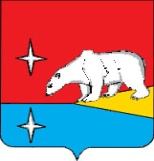 АДМИНИСТРАЦИЯ  ГОРОДСКОГО ОКРУГА ЭГВЕКИНОТПОСТАНОВЛЕНИЕот 14 ноября  2018 года		            № 366 - па          	                            п. ЭгвекинотОб утверждении муниципальной программы «Безопасность населения городского округа Эгвекинот на 2019-2021 годы»Во исполнение федеральных законов от 6 октября 2003 года № 131-ФЗ «Об общих принципах организации местного самоуправления в Российской Федерации», от 12 февраля 1998 года № 28-ФЗ «О гражданской обороне», от 21 декабря 1994 года № 68-ФЗ «О защите населения и территорий от чрезвычайных ситуаций природного и техногенного характера», от 21 декабря 1994 года № 69-ФЗ «О пожарной безопасности», Администрация городского округа Эгвекинот ПОСТАНОВЛЯЕТ:1. Утвердить прилагаемую муниципальную программу «Безопасность населения в городском округе Эгвекинот на 2019-2021 годы».2. Настоящее постановление обнародовать в местах, определенных Уставом городского округа Эгвекинот, и разместить на официальном сайте Администрации городского округа Эгвекинот в информационно-телекоммуникационной сети «Интернет».3. Настоящее постановление вступает в силу со дня обнародования.4. Контроль за исполнением настоящего постановления возложить на заместителя Главы Администрации – начальника организационно-правового Управления Администрации городского округа Эгвекинот Спиридонову И.Л.Глава Администрации				                             	          Р.В. КоркишкоУТВЕРЖДЕНАПостановлением Администрациигородского округа Эгвекинотот  14  ноября 2018 года № 366 -паМУНИЦИПАЛЬНАЯ ПРОГРАММА«БЕЗОПАСНОСТЬ НАСЕЛЕНИЯ В ГОРОДСКОМ ОКРУГЕ ЭГВЕКИНОТ НА 2019-2021 ГОДЫ»п. Эгвекинот 2018 годПАСПОРТмуниципальной программы«Безопасность населения в городском округе Эгвекинот на 2019-2021 годы» (далее – Программа)I. Характеристика состояния безопасности населения в городском округе ЭгвекинотТерритория городского округа Эгвекинот подвержена рискам чрезвычайных ситуаций как природного, так и техногенного характера. Экстремальные климатические условия, удалённость территории от центральных районов страны, отсутствие сети автомобильных дорог и железнодорожного сообщения между населёнными пунктами, короткий период навигации и вместе с тем наличие на территории потенциально опасных объектов создают условия для возникновения риска чрезвычайных ситуаций. Даже небольшая по масштабам чрезвычайная ситуация может вызвать большие сложности по её ликвидации. Помимо этого, вне зависимости от текущей международной политической обстановки, население и органы местного самоуправления городского округа Эгвекинот должны быть готовы к опасностям, возникающим в результате военных конфликтов, и их последствиям.В период с 2016 года по 2018 год объявлялись различные режимы функционирования сил и средств Эгвекинотского городского звена Чукотской окружной подсистемы единой государственной системы предупреждения и ликвидации чрезвычайных ситуаций: «Повышенная готовность» - 12 раз;«Чрезвычайная ситуация» - 2 раза.В 2016 году в результате чрезвычайной ситуации погиб один человек.Ежегодно в городском округе Эгвекинот по различным причинам возникают пожары, происшествия на водных объектах, следствием которых становится причинение ущерба экономике муниципального образования, имуществу и здоровью граждан, гибель людей. Причинами таких происшествий зачастую являются безответственное отношение граждан к собственной безопасности, незнание или несоблюдение правил обеспечения безопасности в различных областях жизнедеятельности.Статистика по пожарам и загораниям в городском округе Эгвекинот за 2016 - 2018 годыСтатистика по происшествиям с людьми на водных объектах в городском округе Эгвекинот за 2016 - 2018 годыПрограмма разработана в целях развития и поддерживания в постоянной готовности сил и средств обеспечения пожарной безопасности, снижения числа происшествий на водных объектах, повышения защищенности населения и территории городского округа Эгвекинот от опасностей, возникающих при военных конфликтах или вследствие этих конфликтов, а также при чрезвычайных ситуациях природного и техногенного характера путем конкретизации набора мероприятий и резервирования средств бюджета городского округа Эгвекинот для решения поставленных Программой задач и достижения ее целей.II. Основные цели и задачи ПрограммыОсновной целью программы является минимизация социального и экономического ущерба, наносимого населению, экономике городского округа Эгвекинот от ведения и вследствие ведения военных конфликтов, чрезвычайных ситуаций природного и техногенного характера, пожаров и происшествий на водных объектах.Основными задачами Программы являются: - обеспечение своевременного предупреждения и эффективной ликвидации последствий чрезвычайных ситуаций природного и техногенного характера, в том числе пожаров, происшествий на водных объектах, а также защиты населения от опасностей, возникающих при военных конфликтах или вследствие этих конфликтов;- обеспечение и поддержание высокой готовности сил и средств в целях защиты населения от опасностей, возникающих при военных конфликтах или вследствие этих конфликтов, а также при чрезвычайных ситуациях природного и техногенного характера, обеспечения пожарной безопасности;- повышение уровня знаний населения в области пожарной безопасности, безопасного поведения на водных объектах, в области гражданской обороны, защиты населения от чрезвычайных ситуаций природного и техногенного характера;- воспитание у населения культуры соблюдения правил пожарной безопасности, безопасного поведения на водных объектах.III. Сроки и этапы реализации ПрограммыРеализация Программы рассчитана на 2019-2021 годы (без разделения на этапы). IV. Перечень и краткое описание подпрограммПрограмма включает в себя следующие подпрограммы:1. Подпрограмма «Обеспечение пожарной безопасности и безопасности людей на водных объектах» (Приложение 2 к Программе), разработанная для решения следующих задач:- обеспечение эффективного предупреждения и ликвидации пожаров;- предупреждение возникновения происшествий на водных объектах;- повышение уровня знаний населения в области пожарной безопасности и безопасного поведения на водных объектах;- воспитание у населения культуры соблюдения правил пожарной безопасности и безопасного поведения на водных объектах.2. Подпрограмма «Защита населения и территории городского округа Эгвекинот от опасностей, возникающих при военных конфликтах или вследствие этих конфликтов, а также при чрезвычайных ситуациях природного и техногенного характера» (Приложение 3 к Программе), разработанная для решения следующих задач:- обеспечение своевременного предупреждения возникновения чрезвычайных ситуаций природного и техногенного характера, максимального смягчения и эффективной ликвидации их последствий;- обеспечение и поддержание высокой готовности сил и средств в целях защиты населения от опасностей, возникающих при военных конфликтах или вследствие этих конфликтов, а также при чрезвычайных ситуациях природного и техногенного характера;- повышение уровня знаний населения в области гражданской обороны, защиты от чрезвычайных ситуаций природного и техногенного характера. V. Ресурсное обеспечение ПрограммыОбщий объём бюджетных ассигнований Программы за счет средств местного бюджета составляет 10 350,0 тыс. рублей, из них:за счёт средств местного бюджета – 10 350,0 тыс. рублей, в том числе по годам:в 2019 году – 3 450,0 тыс. рублей;в 2020 году – 3 450,0 тыс. рублей;в 2021 году – 3 450,0 тыс. рублей.Ресурсное обеспечение Программы в разрезе её подпрограмм и мероприятий представлено в Приложении 1 к Программе.VI. Механизм реализации ПрограммыМеханизм реализации Программы основан на обеспечении достижения запланированных результатов и величин, установленных в целевых показателях (индикаторах), путем финансирования из бюджета городского округа Эгвекинот осуществления мероприятий подпрограмм, выполнения мероприятий подпрограмм, не требующих финансовых затрат, а также путем проведения ежегодного анализа и совершенствования муниципальной нормативно-правовой базы городского округа Эгвекинот, в том числе в области гражданской обороны, защиты от чрезвычайных ситуаций, пожарной безопасности и безопасности людей на водных объектах.Необходимость разработки нормативно-правовых актов при реализации программы отсутствует.VII. Перечень целевых показателей (индикаторов) ПрограммыУровень обеспеченности комплектами боевой одежды пожарного и снаряжением добровольных пожарных формирований в населенных пунктах городского округа Эгвекинот, находящихся вне зоны обслуживания гарнизона пожарной охраны, составляет 0 %, пожарной техникой - 50 %.Низкий уровень знаний населения в области гражданской обороны, защиты от чрезвычайных ситуаций природного и техногенного характера, а также недостаточная обеспеченность Администрации городского округа Эгвекинот резервами материальных ресурсов (2% от норматива) не позволяет органам местного самоуправления быть в достаточной степени готовыми к максимальному смягчению и эффективной ликвидации последствий чрезвычайных ситуаций природного и техногенного характера, организации первоочередного жизнеобеспечения пострадавшего населения, осуществлению мероприятий по восстановлению поврежденных жилых строений, коммунальных сетей и коммуникаций.Оценка эффективности реализации Программы производится в зависимости от уровня достижения целевых показателей (индикаторов).В соответствии с целями настоящей Программы предполагается достичь следующих результатов (целевых индикаторов):1. Обеспеченность добровольных пожарных формирований комплектами боевой одежды пожарного и снаряжением (в процентах от норматива):2019 год - 49 %;2020 год - 78 %;2021 год - 100 %.2. Обеспеченность добровольных пожарных формирований  средствами пожаротушения (в процентах от норматива):2019 год - 65 %;2020 год - 85 %;2021 год - 100 %.3. Распространение информационных материалов в области пожарной безопасности  и безопасного поведения на водных объектах среди населения (буклетов, брошюр, листовок, памяток и пр.):2019 год - не менее 500 единиц;2020 год - не менее 500 единиц;2021 год - не менее 500 единиц.4. Средняя обеспеченность Администрации городского округа Эгвекинот резервами материальных ресурсов для ликвидации чрезвычайных ситуаций природного и техногенного характера, обеспечения мероприятий гражданской обороны (в процентах от норматива).в 2019 - 37 %;в 2020 - 72 %;в 2021 - 100 %.5. Количество распространенных информационных материалов в области гражданской обороны, защиты населения от чрезвычайных ситуаций природного и техногенного характера (буклетов, брошюр, листовок, памяток и пр.):2019 год - не менее 500 единиц;2020 год - не менее 500 единиц;2021 год - не менее 500 единиц.VIII. Организация управления и контроль за ходом реализации ПрограммыОтветственным исполнителем и координатором реализации Программы является Администрация городского округа Эгвекинот.В целях реализации Программы ответственный исполнитель совместно с участниками, а также путем привлечения структурных подразделений органов местного самоуправления городского округа Эгвекинот, принимает меры для реализации Программы. Ответственный исполнитель осуществляет контроль за реализацией мероприятий Программы, ведет необходимый учет в целях определения показателей эффективности реализации Программы, составляет отчеты о ходе реализации Программы и направляет их в Управление финансов, экономики и имущественных отношений городского округа Эгвекинот в установленные сроки.Приложение 1к муниципальной программе «Безопасность населения в городском округе Эгвекинот на 2019-2021 годы»Ресурсное обеспечение муниципальной программы «Безопасность населения в городском округе Эгвекинот на 2019-2021 годы»Приложение 2 к муниципальной программе«Безопасность населения в городском округе Эгвекинот на 2019-2021 годы»Подпрограмма«Обеспечение пожарной безопасности и безопасности людейна водных объектах»муниципальной программы«Безопасность населения в городском округе Эгвекинотна 2019-2021 годы»ПАСПОРТподпрограммы «Обеспечение пожарной безопасности и безопасности людей на водных объектах» муниципальной программы «Безопасность населения в городском округе Эгвекинот на 2019-2021 годы»  (далее – Подпрограмма)I. Содержание проблемы и обоснование необходимости её решения программными методамиЕжегодно в городском округе Эгвекинот по различным причинам возникают пожары и возгорания, происшествия на водных объектах, влекущие за собой гибель людей, причинение ущерба экономике муниципального образования, имуществу и здоровью граждан. Причинами таких происшествий зачастую являются халатное отношение граждан к собственной безопасности, отсутствие у них необходимых знаний о правилах обеспечения безопасности в различных областях жизнедеятельности или несоблюдение этих правил. Кроме того, низкая материальная обеспеченность добровольных пожарных формирований не позволяет им в должной мере осуществлять мероприятия по тушению загораний (пожаров).Уровень обеспеченности комплектами боевой одежды пожарного и снаряжением добровольных пожарных формирований в населенных пунктах городского округа Эгвекинот, находящихся вне зоны обслуживания гарнизона пожарной охраны, составляет 0 %, пожарной техникой – 50 %.Анализ количества происшествий на водных объектах городского округа Эгвекинот, а также причин и обстоятельств, приведших к ним, позволяет сделать вывод о недостаточном уровне знаний населением норм и правил безопасного поведения на водных объектах, несоблюдении гражданами указанных норм и правил, а также о зачастую безответственном отношении граждан к собственной жизни и здоровью, жизни и здоровью окружающих, сохранности и нахождению в исправном состоянии используемой на водных объектах техники.Подпрограмма разработана в целях развития и поддержания на должном уровне пожарной безопасности, а также обеспечения безопасности людей на водных объектах путем конкретизации набора мероприятий и резервирования средств бюджета городского округа Эгвекинот для решения поставленных Подпрограммой задач и достижения ее целей.II. Основные цели и задачи ПодпрограммыОсновной целью Подпрограммы является минимизация социального и экономического ущерба, наносимого населению, экономике от пожаров и происшествий на водных объектах.Задачами Подпрограммы являются:- обеспечение эффективного предупреждения и ликвидации пожаров;- предупреждение возникновения происшествий на водных объектах;- повышение уровня знаний населения в области пожарной безопасности и безопасного поведения на водных объектах;- привитие населению культуры соблюдения мер пожарной безопасности и правил безопасного поведения на водных объектах.III. Сроки и этапы реализации ПодпрограммыРеализация Подпрограммы рассчитана на 2019-2021 годы (без разделения на этапы). IV. Система программных мероприятий ПодпрограммыСистема программных мероприятий Подпрограммы с указанием объёмов и источников финансирования с распределением по годам определена в приложении 1 к настоящей Подпрограмме и предусматривает выполнение следующих мероприятий: - содержание пожарных  автомобилей, помещений для стоянки пожарных автомобилей  в селах Амгуэма, Конергино, Рыркайпий; - приобретение пожарной техники для оснащение добровольных пожарных формирований;- распространение информационных материалов в области пожарной безопасности  и безопасного поведения на водных объектах среди населения;- методическая поддержка работы учебно-консультационных пунктов по гражданской обороне и чрезвычайным ситуациям (УКП ГОЧС).V. Ресурсное обеспечение ПодпрограммыОбеспечение мероприятий подпрограммы осуществляется за счет средств местного бюджета и составит 5 775,0 тыс. рублей за период с 2019 по 2021 годы, в том числе:в 2019 году - 1 925,0 тыс. рублей;в 2020 году - 1 925,0 тыс. рублей;в 2021 году - 1 925,0 тыс. рублей.VI. Механизм реализации ПодпрограммыМеханизм реализации Подпрограммы основан на обеспечении достижения запланированных результатов и величин, установленных в целевых показателях (индикаторах), путем финансирования из бюджета городского округа Эгвекинот осуществления мероприятий Подпрограммы, выполнения мероприятий Подпрограммы, не требующих финансовых затрат, а также путем проведения ежегодного анализа, актуализации и совершенствования муниципальной нормативно-правовой базы Администрации городского округа Эгвекинот в области пожарной безопасности и безопасности людей на водных объектах.Подпрограмма реализуется Администрацией городского округа Эгвекинот. Реализация мероприятий Подпрограммы осуществляется посредством:- предоставления субсидий организациям, на базе которых осуществляют деятельность добровольные пожарные формирования;- предоставления субсидий организациям, имеющим необходимую производственную базу (гаражи, склады, транспортные средства) и иные ресурсы для хранения и своевременного предоставления боевой одежды пожарного, инвентаря и пожарной техники добровольным пожарным формированиям;- закупки ответственным исполнителем Подпрограммы товаров, работ и услуг, направленных на реализацию ее мероприятий;- методической поддержки работы учебно-консультационных пунктов по гражданской обороне и чрезвычайным ситуациям (УКП ГОЧС).VII. Перечень целевых индикаторов (показателей) ПодпрограммыВ целях контроля выполнения мероприятий Подпрограммы определены следующие целевые показатели, характеризующие эффективность выполнения мероприятий Подпрограммы:1. Обеспеченность добровольных пожарных формирований комплектами боевой одежды пожарного и снаряжением (в процентах от норматива):2019 год - 49 %;2020 год - 78 %;2021 год - 100 %.2. Обеспеченность добровольных пожарных формирований  средствами пожаротушения (в процентах от норматива):2019 год - 65 %;2020 год - 85 %;2021 год - 100 %.3. Распространение информационных материалов в области пожарной безопасности  и безопасного поведения на водных объектах среди населения (листовок, памяток и др.):2019 год - не менее 500 единиц;2020 год - не менее 500 единиц;2021 год - не менее 500 единиц.Надлежащее обеспечение добровольных пожарных формирований необходимым оборудованием и снаряжением позволит повысить эффективность их работы при тушении возгораний и пожаров, что в свою очередь приведет к снижению причиняемого пожарами ущерба экономике муниципального образования, имуществу и здоровью граждан, предотвращению гибели людей на пожарах.Подпрограмма рассчитана на обеспечение добровольных пожарных формирований в населенных пунктах Амгуэма, Ванкарем, Конергино, Нутэпэльмен, Уэлькаль, Рыркайпий (с прикрытием п. Мыс Шмидта) по одному формированию на каждый населенный пункт.Нормы положенности для одного добровольного пожарного формирования в рамках Подпрограммы:А) Одежда и снаряжение:Комплект боевой одежды пожарного, защитная каска пожарного, подшлемник, сапоги резиновые, перчатки с крагами, пояс пожарного, газодымозащитный комплект (самоспасатель).Б) Пожарная техника:Мотопомпа с комплектом рукавов или пожарный автомобиль.Расчет обеспеченности одеждой и снаряжением добровольных формирований осуществляется по формуле:           ФоОо =   ------      100, где:           НоОо - обеспеченность добровольных пожарных формирований одеждой и снаряжением, %;Фо - фактическая обеспеченность добровольных пожарных формирований одеждой и снаряжением, комплект;Но - нормативная обеспеченность добровольных пожарных формирований одеждой и снаряжением (принимается равной 18 комплектам с учетом обеспеченности каждого сельского населенного пункта, где отсутствуют подразделения пожарной охраны в количестве 3 комплектов).Расчет обеспеченности средствами тушения пожаров добровольных формирований осуществляется по формуле:           ФсОс =   ------      100, где:           НсОс - обеспеченность добровольных пожарных формирований средствами тушения пожаров, %;Фс - фактическая обеспеченность добровольных пожарных формирований средствами тушения пожаров, комплект;Нс - нормативная обеспеченность добровольных пожарных формирований средствами тушения пожаров (принимается равной 6).VIII. Организация управления и контроль за ходом реализации ПодпрограммыОтветственным исполнителем и координатором реализации Подпрограммы является Администрация городского округа Эгвекинот.В целях реализации Подпрограммы ответственный исполнитель совместно с участниками, а также путем привлечения структурных подразделений органов местного самоуправления городского округа Эгвекинот, принимает меры для реализации Подпрограммы. Ответственный исполнитель осуществляет контроль за реализацией мероприятий Подпрограммы, ведет необходимый учет в целях определения показателей эффективности реализации Подпрограммы, составляет отчеты о ходе реализации Подпрограммы и направляет их в Управление финансов, экономики и имущественных отношений городского округа Эгвекинот в установленные сроки.Приложение 1к подпрограмме «Обеспечение пожарной безопасности и безопасности людей на водных объектах» муниципальной программы «Безопасность населения в городском округе Эгвекинот на 2019-2021 годы»ПЕРЕЧЕНЬмероприятий подпрограммы «Обеспечение пожарной безопасности и безопасности людей на водных объектах» муниципальной программы «Безопасность населения в городском округе Эгвекинот на 2019-2021 годы»Приложение 3 к муниципальной программе«Безопасность населения в городском округе Эгвекинот на 2019-2021 годы»Подпрограмма«Защита населения и территории городского округа Эгвекинот от опасностей, возникающих при военных конфликтах или вследствие этих конфликтов, а также при чрезвычайных ситуациях природногои техногенного характера»муниципальной программы«Безопасность населения в городском округе Эгвекинотна 2019-2021 годы»ПАСПОРТПодпрограммы «Защита населения и территории городского округа Эгвекинот от опасностей, возникающих при военных конфликтах или вследствие этих конфликтов, а также при чрезвычайных ситуациях природного и техногенного характера» муниципальной программы «Безопасность населения в городском округе Эгвекинот на 2019-2021 годы»  (далее – Подпрограмма)I. Содержание проблемы и обоснование необходимости её решенияпрограммными методамиТерритория городского округа Эгвекинот подвержена рискам чрезвычайных ситуаций как природного, так и техногенного характера. Экстремальные климатические условия, удалённость территории от центральных районов страны, отсутствие сети автомобильных дорог и железнодорожного сообщения между населёнными пунктами, короткий период навигации и вместе с тем наличие на территории потенциально опасных объектов создают условия для возникновения риска чрезвычайных ситуаций. Даже небольшая по масштабам чрезвычайная ситуация, может вызвать большие сложности по её ликвидации. Помимо этого, вне зависимости от текущей международной политической обстановки, население и органы местного самоуправления городского округа Эгвекинот должны быть готовы к опасностям, возникающим в результате военных конфликтов, и их последствиям.В период с 2016 по 2018 год объявлялись различные режимы функционирования сил и средств Эгвекинотского городского звена Чукотской окружной подсистемы единой государственной системы предупреждения и ликвидации чрезвычайных ситуаций: «Повышенная готовность» - 12 раз;«Чрезвычайная ситуация» - 2 раза.Низкий уровень знаний населения в области гражданской обороны, защиты от чрезвычайных ситуаций природного и техногенного характера, а также недостаточная обеспеченность Администрации городского округа Эгвекинот резервами материальных ресурсов (2 % от норматива) не позволяет органам местного самоуправления быть в достаточной степени готовыми к смягчению и ликвидации последствий чрезвычайных ситуаций природного и техногенного характера, обеспечению первоочередного жизнеобеспечения пострадавшего населения, осуществлению мероприятий по восстановлению поврежденных жилых строений, коммунальных сетей и коммуникаций.Подпрограмма разработана для повышения защищенности населения и территории городского округа Эгвекинот от опасностей, возникающих при военных конфликтах или вследствие этих конфликтов, а также при чрезвычайных ситуациях природного и техногенного характера путем конкретизации набора мероприятий и резервирования средств бюджета городского округа Эгвекинот для решения поставленных Подпрограммой задач и достижения ее целей.II. Основные цели и задачи ПодпрограммыОсновной целью Подпрограммы является минимизация социального и экономического ущерба от опасностей, возникающих при военных конфликтах или вследствие этих конфликтов, а также при чрезвычайных ситуациях природного и техногенного характера.Задачами Подпрограммы являются:- обеспечение эффективной ликвидации и смягчения последствий чрезвычайных ситуаций природного и техногенного характера;- обеспечение и поддержание высокой готовности сил и средств в целях защиты населения от опасностей, возникающих при военных конфликтах или вследствие этих конфликтов, а также при чрезвычайных ситуациях природного и техногенного характера;- повышение уровня знаний населения в области гражданской обороны, защиты от чрезвычайных ситуаций природного и техногенного характера.III. Сроки и этапы реализации ПодпрограммыРеализация Подпрограммы рассчитана на 2019-2021 годы (без разделения на этапы). IV. Система программных мероприятий ПодпрограммыСистема программных мероприятий Подпрограммы с указанием объёмов и источников финансирования с распределением по годам определена в приложении 1 к настоящей Подпрограмме и предусматривает выполнение следующих мероприятий: - обеспечение Администрации городского округа Эгвекинот резервами материальных ресурсов для ликвидации чрезвычайных ситуаций природного и техногенного характера и обеспечения мероприятий гражданской обороны; - распространение информационных материалов в области гражданской обороны, защиты населения от чрезвычайных ситуаций природного и техногенного характера среди населения;- методическая поддержка работы учебно-консультационных пунктов по гражданской обороне и чрезвычайным ситуациям (УКП ГОЧС).V. Ресурсное обеспечение ПодпрограммыОбеспечение мероприятий подпрограммы осуществляется за счет средств местного бюджета и составит 4 575,0 тыс. рублей за период с 2019 по 2021 годы, в том числе:в 2019 году - 1 525,0 тыс. рублей;в 2020 году - 1 525,0 тыс. рублей;в 2021 году - 1 525,0 тыс. рублей.VI. Механизм реализации ПодпрограммыМеханизм реализации Подпрограммы основан на обеспечении достижения запланированных результатов и величин, установленных в целевых показателях (индикаторах), путем финансирования из бюджета городского округа Эгвекинот осуществления мероприятий Подпрограммы, выполнения мероприятий Подпрограммы, не требующих финансовых затрат, а также путем проведения ежегодного анализа, актуализации и совершенствования муниципальной нормативно-правовой базы Администрации городского округа Эгвекинот в области гражданской обороны и чрезвычайных ситуаций.Подпрограмма реализуется Администрацией городского округа Эгвекинот. Реализация мероприятий Подпрограммы осуществляется посредством:- закупки ответственным исполнителем Подпрограммы товаров, работ и услуг, направленных на реализацию ее мероприятий;- методической поддержки работы учебно-консультационных пунктов по гражданской обороне и чрезвычайным ситуациям (УКП ГОЧС).VII. Перечень целевых показателей (индикаторов) ПодпрограммыВ целях контроля выполнения мероприятий Подпрограммы определены следующие целевые показатели (индикаторы), характеризующие эффективность выполнения программных мероприятий:1. Средняя обеспеченность Администрации городского округа Эгвекинот резервами материальных ресурсов для ликвидации чрезвычайных ситуаций природного и техногенного характера и обеспечения мероприятий гражданской обороны (в процентах от норматива).в 2019 - 37 %;в 2020 - 72 %;в 2021 - 100 %.2. Количество распространенных информационных материалов в области гражданской обороны, защиты населения от чрезвычайных ситуаций природного и техногенного характера (листовок, памяток и др.):2019 год - не менее 500 единиц;2020 год - не менее 500 единиц;2021 год - не менее 500 единиц.Номенклатура и объем резервов материальных ресурсов для ликвидации чрезвычайных ситуаций природного и техногенного характера и обеспечения мероприятий гражданской обороны устанавливается постановлением Администрации городского округа Эгвекинот. Средняя обеспеченность такими резервами рассчитывается по формуле:Ор =  (((Фр1 / Нр1) + (Фр1 / Нр1) +…… (Фрn / Нрn)) / N)100, где:Ор - средняя обеспеченность Администрации городского округа Эгвекинот резервами материальных ресурсов для ликвидации чрезвычайных ситуаций природного и техногенного характера и обеспечения мероприятий гражданской обороны, %;Фр1, Фр2…, Фрn - фактическая обеспеченность Администрации городского округа Эгвекинот резервами материальных ресурсов для ликвидации чрезвычайных ситуаций природного и техногенного характера и обеспечения мероприятий гражданской обороны соответствующего вида;Нр1, Нр2, …Нрn - нормативная обеспеченность Администрации городского округа Эгвекинот резервами материальных ресурсов для ликвидации чрезвычайных ситуаций природного и техногенного характера и обеспечения мероприятий гражданской обороны соответствующего вида;N - количество видов резервов материальных ресурсов для ликвидации чрезвычайных ситуаций природного и техногенного характера и обеспечения мероприятий гражданской обороны.VIII. Организация управления и контроль за ходом реализации ПодпрограммыОтветственным исполнителем и координатором реализации Подпрограммы является Администрация городского округа Эгвекинот.В целях реализации Подпрограммы ответственный исполнитель совместно с участниками Подпрограммы, а также путем привлечения структурных подразделений органов местного самоуправления городского округа Эгвекинот  принимает меры для реализации Подпрограммы. Ответственный исполнитель осуществляет контроль за реализацией мероприятий Подпрограммы, ведет необходимый учет в целях определения показателей эффективности реализации Подпрограммы, составляет отчеты о ходе реализации Подпрограммы и направляет их в Управление финансов, экономики и имущественных отношений городского округа Эгвекинот в установленные сроки.Приложение 1Подпрограмма «Защита населения и территории городского округа Эгвекинот от опасностей, возникающих при военных конфликтах или вследствие этих конфликтов, а также при чрезвычайных ситуациях природного и техногенного характера» муниципальной программы «Безопасность населения в городском округе Эгвекинот на 2019-2021 годы»ПЕРЕЧЕНЬмероприятий подпрограммы «Защита населения и территории городского округа Эгвекинот от опасностей, возникающих при военных конфликтахили вследствие этих конфликтов, а также при чрезвычайных ситуациях природного и техногенного характера» муниципальной программы «Безопасность населения в городском округе Эгвекинот на 2019-2021 годы»Ответственный исполнитель Программы     Администрация городского округа ЭгвекинотСоисполнители ПрограммыОтсутствуютУчастники ПрограммыОтсутствуютПеречень подпрограмм- подпрограмма «Обеспечение пожарной безопасности и безопасности людей на водных объектах»;- подпрограмма «Защита населения и территории городского округа Эгвекинот от опасностей, возникающих при военных конфликтах или вследствие этих конфликтов, а также при чрезвычайных ситуациях природного и техногенного характера».Программно-целевые инструменты  ПрограммыОтсутствуютЦели ПрограммыМинимизация социального и экономического ущерба, наносимого населению, экономике городского округа Эгвекинот от опасностей, возникающих при военных конфликтах или вследствие ведения военных конфликтов, чрезвычайных ситуаций природного и техногенного характера, пожаров и происшествий на водных объектах.Задачи  Программы- обеспечение своевременного предупреждения и эффективной ликвидации последствий чрезвычайных ситуаций природного и техногенного характера, в том числе пожаров, происшествий на водных объектах, а также защиты населения от опасностей, возникающих при военных конфликтах или вследствие этих конфликтов;- обеспечение и поддержание высокой готовности сил и средств в целях защиты населения от опасностей, возникающих при военных конфликтах или вследствие этих конфликтов, а также при чрезвычайных ситуациях природного и техногенного характера, обеспечения пожарной безопасности;- повышение уровня знаний населения в области пожарной безопасности, безопасного поведения на водных объектах, в области гражданской обороны, защиты населения от чрезвычайных ситуаций природного и техногенного характера;- воспитание у населения культуры соблюдения правил пожарной безопасности, безопасного поведения на водных объектах.Целевые показатели (индикаторы)  Программы- достижение в 2021 году 100% обеспеченности добровольных пожарных формирований комплектами боевой одежды пожарного и снаряжением;- достижение в 2021 году 100% обеспеченности добровольных пожарных формирований пожарной техникой;- достижение в 2021 году 100% обеспеченности Администрации городского округа Эгвекинот резервами материальных ресурсов для ликвидации чрезвычайных ситуаций природного и техногенного характера и обеспечения мероприятий гражданской обороны;- ежегодное распространение среди населения не менее 500 единиц информационных материалов в области гражданской обороны, защиты от чрезвычайных ситуаций природного и техногенного характера;- ежегодное распространение среди населения не менее 500 единиц информационных материалов в области пожарной безопасности и безопасного поведения на водных объектах.Сроки и этапы реализации  Программы2019-2021 годы (без разделения на этапы)Объёмы бюджетных ассигнований ПрограммыОбщий объём бюджетных ассигнований Программы за счет средств местного бюджета составляет 10 350,0 тыс. рублей, из них:за счёт средств местного бюджета – 10 350,0 тыс. рублей, в том числе по годам:в 2019 году – 3 450,0 тыс. рублей;в 2020 году – 3 450,0 тыс. рублей;в 2021 году – 3 450,0 тыс. рублей.в том числе по подпрограммам:подпрограмма «Обеспечение пожарной безопасности и безопасности людей на водных объектах» 5 775,0 тыс. рублей, в том числе по годам:в 2019 году – 1 925,0 тыс. рублей;в 2020 году – 1 925,0 тыс. рублей;в 2021 году – 1 925,0 тыс. рублей.подпрограмма «Защита населения и территории городского округа Эгвекинот от опасностей, возникающих при военных конфликтах или вследствие этих конфликтов, а также при чрезвычайных ситуациях природного и техногенного характера»          4 575,0 тыс. рублей, в том числе по годам:в 2019 году – 1 525,0 тыс. рублей;в 2020 году – 1 525,0 тыс. рублей;в 2021 году – 1 525,0 тыс. рублей.Ожидаемые результаты реализации Программы- повышение готовности органов местного самоуправления к предупреждению и ликвидации последствий чрезвычайных ситуаций природного и техногенного характера;- повышение уровня защиты населения и территории городского округа Эгвекинот от опасностей, возникающих при военных конфликтах или вследствие этих конфликтов, а также при чрезвычайных ситуациях природного и техногенного характера, в том числе пожаров и происшествий на водных объектах;- повышение готовности населения к опасностям, возникающим при военных конфликтах или вследствие этих конфликтов, а также при чрезвычайных ситуациях природного и техногенного характера;- снижение количества случаев гибели людей и уровня причиненного материального ущерба в результате пожаров и происшествий на водных объектах.ПериодКоличество пожаров и загоранийПострадавшие, чел.Погибшие, чел.Спасено, чел.2016 год40052017 год131482018 год7010ПериодКоличество происшествий на водных объектахПострадавшие, чел.Погибшие, чел.2016 год3032017 год2122018 год101

 № 
п/п
    Наименование   
направления, раздела,
     мероприятия
  Период   
реализации 
мероприятий
  (годы)Объем финансовых ресурсов, тыс. рублейОбъем финансовых ресурсов, тыс. рублейОбъем финансовых ресурсов, тыс. рублейОбъем финансовых ресурсов, тыс. рублей

Соисполнители, участники

 № 
п/п
    Наименование   
направления, раздела,
     мероприятия
  Период   
реализации 
мероприятий
  (годы)

всегов том числе средства:в том числе средства:в том числе средства:

Соисполнители, участники

 № 
п/п
    Наименование   
направления, раздела,
     мероприятия
  Период   
реализации 
мероприятий
  (годы)

всегоокружного
  бюджетаместного
 бюджетапрочих   
внебюджетных
 источников

Соисполнители, участники12345678Муниципальная программа «Безопасность населения в городском округе Эгвекинот на 2019-2021 годы» Муниципальная программа «Безопасность населения в городском округе Эгвекинот на 2019-2021 годы» Муниципальная программа «Безопасность населения в городском округе Эгвекинот на 2019-2021 годы» Муниципальная программа «Безопасность населения в городском округе Эгвекинот на 2019-2021 годы» Муниципальная программа «Безопасность населения в городском округе Эгвекинот на 2019-2021 годы» Муниципальная программа «Безопасность населения в городском округе Эгвекинот на 2019-2021 годы» Муниципальная программа «Безопасность населения в городском округе Эгвекинот на 2019-2021 годы» Муниципальная программа «Безопасность населения в городском округе Эгвекинот на 2019-2021 годы» Подпрограмма «Обеспечение пожарной безопасности и безопасности людей на водных объектах»Подпрограмма «Обеспечение пожарной безопасности и безопасности людей на водных объектах»Подпрограмма «Обеспечение пожарной безопасности и безопасности людей на водных объектах»Подпрограмма «Обеспечение пожарной безопасности и безопасности людей на водных объектах»Подпрограмма «Обеспечение пожарной безопасности и безопасности людей на водных объектах»Подпрограмма «Обеспечение пожарной безопасности и безопасности людей на водных объектах»Подпрограмма «Обеспечение пожарной безопасности и безопасности людей на водных объектах»Подпрограмма «Обеспечение пожарной безопасности и безопасности людей на водных объектах»1.Содержание пожарных  автомобилей, помещений для стоянки пожарных автомобилей  в селах Амгуэма, Конергино, Рыркайпий20191 500,00,01 500,00,01.Содержание пожарных  автомобилей, помещений для стоянки пожарных автомобилей  в селах Амгуэма, Конергино, Рыркайпий20201 500,00,01 500,00,01.Содержание пожарных  автомобилей, помещений для стоянки пожарных автомобилей  в селах Амгуэма, Конергино, Рыркайпий20211 500,00,01 500,00,01.Содержание пожарных  автомобилей, помещений для стоянки пожарных автомобилей  в селах Амгуэма, Конергино, Рыркайпий2019-20214 500,00,04 500,00,02.Оснащение добровольных пожарных формирований. Приобретение пожарной техники2019400,00,0400,00,02.Оснащение добровольных пожарных формирований. Приобретение пожарной техники2020400,00,0400,00,02.Оснащение добровольных пожарных формирований. Приобретение пожарной техники2021400,00,0400,00,02.Оснащение добровольных пожарных формирований. Приобретение пожарной техники2019-20211 200,00,01 200,00,03.Информирование населения в области пожарной безопасности и безопасного поведения на водных объектах201925,00,025,00,03.Информирование населения в области пожарной безопасности и безопасного поведения на водных объектах202025,00,025,00,03.Информирование населения в области пожарной безопасности и безопасного поведения на водных объектах202125,00,025,00,03.Информирование населения в области пожарной безопасности и безопасного поведения на водных объектах2019-202175,00,075,00,0Итого по подпрограммеИтого по подпрограмме20191 925,00,01 925,00,0Итого по подпрограммеИтого по подпрограмме20201 925,00,01 925,00,0Итого по подпрограммеИтого по подпрограмме20211 925,00,01 925,00,0Итого по подпрограммеИтого по подпрограмме2019-20215 775,00,05 775,00,0Подпрограмма «Защита населения и территории городского округа Эгвекинот от опасностей, возникающих при военных конфликтах или вследствие этих конфликтов, а также при чрезвычайных ситуациях природного и техногенного характера»Подпрограмма «Защита населения и территории городского округа Эгвекинот от опасностей, возникающих при военных конфликтах или вследствие этих конфликтов, а также при чрезвычайных ситуациях природного и техногенного характера»Подпрограмма «Защита населения и территории городского округа Эгвекинот от опасностей, возникающих при военных конфликтах или вследствие этих конфликтов, а также при чрезвычайных ситуациях природного и техногенного характера»Подпрограмма «Защита населения и территории городского округа Эгвекинот от опасностей, возникающих при военных конфликтах или вследствие этих конфликтов, а также при чрезвычайных ситуациях природного и техногенного характера»Подпрограмма «Защита населения и территории городского округа Эгвекинот от опасностей, возникающих при военных конфликтах или вследствие этих конфликтов, а также при чрезвычайных ситуациях природного и техногенного характера»Подпрограмма «Защита населения и территории городского округа Эгвекинот от опасностей, возникающих при военных конфликтах или вследствие этих конфликтов, а также при чрезвычайных ситуациях природного и техногенного характера»Подпрограмма «Защита населения и территории городского округа Эгвекинот от опасностей, возникающих при военных конфликтах или вследствие этих конфликтов, а также при чрезвычайных ситуациях природного и техногенного характера»Подпрограмма «Защита населения и территории городского округа Эгвекинот от опасностей, возникающих при военных конфликтах или вследствие этих конфликтов, а также при чрезвычайных ситуациях природного и техногенного характера»1.Обеспечение Администрации городского округа Эгвекинот резервами материальных ресурсов для ликвидации чрезвычайных ситуаций природного и техногенного характера и обеспечения мероприятий гражданской обороны20191 500,00,01 500,00,0-1.Обеспечение Администрации городского округа Эгвекинот резервами материальных ресурсов для ликвидации чрезвычайных ситуаций природного и техногенного характера и обеспечения мероприятий гражданской обороны20201 500,00,01 500,00,0-1.Обеспечение Администрации городского округа Эгвекинот резервами материальных ресурсов для ликвидации чрезвычайных ситуаций природного и техногенного характера и обеспечения мероприятий гражданской обороны20211 500,00,01 500,00,0-1.Обеспечение Администрации городского округа Эгвекинот резервами материальных ресурсов для ликвидации чрезвычайных ситуаций природного и техногенного характера и обеспечения мероприятий гражданской обороны2019-20214 500,00,04 500,00,0-2.Информирование населения в области гражданской обороны, защиты населения от чрезвычайных ситуаций природного и техногенного характера201925,00,025,00,0-2.Информирование населения в области гражданской обороны, защиты населения от чрезвычайных ситуаций природного и техногенного характера202025,00,025,00,0-2.Информирование населения в области гражданской обороны, защиты населения от чрезвычайных ситуаций природного и техногенного характера202125,00,025,00,0-2.Информирование населения в области гражданской обороны, защиты населения от чрезвычайных ситуаций природного и техногенного характера2019-202175,00,075,00,0-Итого по подпрограммеИтого по подпрограмме20191 525,00,01 525,00,0-Итого по подпрограммеИтого по подпрограмме20201 525,00,01 525,00,0-Итого по подпрограммеИтого по подпрограмме20211 525,00,01 525,00,0-Итого по подпрограммеИтого по подпрограмме2019-20214 575,00,04 575,00,0-Итого по муниципальной программеИтого по муниципальной программе20193 450,00,03 450,00,0-Итого по муниципальной программеИтого по муниципальной программе20203 450,00,03 450,00,0-Итого по муниципальной программеИтого по муниципальной программе20213 450,00,03 450,00,0-Итого по муниципальной программеИтого по муниципальной программе2019-202110 350,00,010 350,00,0-Ответственный исполнитель Подпрограммы     Администрация городского округа ЭгвекинотСоисполнители ПодпрограммыОтсутствуютУчастники ПодпрограммыОтсутствуютЦели ПодпрограммыМинимизация социального и экономического ущерба, наносимого населению, экономике от пожаров и происшествий на водных объектахЗадачи  Подпрограммы- профилактика возникновения пожаров и осуществление мероприятий по их ликвидации;- профилактика возникновения происшествий на водных объектах;- повышение уровня знаний населения в области пожарной безопасности и безопасного поведения на водных объектах;- привитие населению культуры соблюдения правил пожарной безопасности и безопасного поведения на водных объектах.Целевые индикаторы (показатели)  Подпрограммы- достижение в 2021 году 100% обеспеченности добровольных пожарных формирований комплектами боевой одежды пожарного и снаряжением;- достижение в 2021 году 100% обеспеченности добровольных пожарных формирований пожарной техникой;- ежегодное распространение среди населения не менее 500 единиц информационных материалов в области пожарной безопасности и безопасного поведения на водных объектах.Сроки и этапы реализации  Подпрограммы2019-2021 годы (без разделения на этапы)Объёмы бюджетных ассигнований ПодпрограммыОбъём финансирования Подпрограммы всего 5 775,0 тыс. рублей, из них:за счет средств местного бюджета 5 775,0 тыс. рублей, в том числе по годам:в 2019 году – 1 925,0 тыс. рублей;в 2020 году – 1 925,0 тыс. рублей;в 2021 году – 1 925,0 тыс. рублей.Ожидаемые результаты реализации Подпрограммы- повышение эффективности мероприятий по ликвидации пожаров, осуществляемых добровольными пожарными формированиями;- повышение уровня обеспечения пожарной безопасности  территории городского округа Эгвекинот;- снижение количества случаев гибели людей и уровня причиненного материального ущерба в результате пожаров и происшествий на водных объектах.ПериодКоличество пожаров и загоранийПострадавшие, чел.Погибшие, чел.Спасено, чел.2016 год40052017 год131482018 год7010ПериодКоличество происшествий на водных объектахПострадавшие, чел.Погибшие, чел.2016 год3032017 год2122018 год101

 № 
п/п
    Наименование   
направления, раздела,
     мероприятияПериод   
реализации 
мероприятий
  (годы)Объем финансовых ресурсов, тыс. рублейОбъем финансовых ресурсов, тыс. рублейОбъем финансовых ресурсов, тыс. рублейОбъем финансовых ресурсов, тыс. рублей

Соисполнители, участники

 № 
п/п
    Наименование   
направления, раздела,
     мероприятияПериод   
реализации 
мероприятий
  (годы)

всегов том числе средства:в том числе средства:в том числе средства:

Соисполнители, участники

 № 
п/п
    Наименование   
направления, раздела,
     мероприятияПериод   
реализации 
мероприятий
  (годы)

всегоокружного
  бюджетаместного
 бюджетапрочих   
внебюджетных
 источников

Соисполнители, участники123456781.Содержание пожарных  автомобилей, помещений для стоянки пожарных автомобилей  в селах Амгуэма, Конергино, Рыркайпий20191 500,00,01 500,00,0-1.Содержание пожарных  автомобилей, помещений для стоянки пожарных автомобилей  в селах Амгуэма, Конергино, Рыркайпий20201 500,00,01 500,00,0-1.Содержание пожарных  автомобилей, помещений для стоянки пожарных автомобилей  в селах Амгуэма, Конергино, Рыркайпий20211 500,00,01 500,00,0-1.Содержание пожарных  автомобилей, помещений для стоянки пожарных автомобилей  в селах Амгуэма, Конергино, Рыркайпий2019-20214 500,00,04 500,00,0-2.Оснащение добровольных пожарных формирований. Приобретение пожарной техники2019400,00,0400,00,0-2.Оснащение добровольных пожарных формирований. Приобретение пожарной техники2020400,00,0400,00,0-2.Оснащение добровольных пожарных формирований. Приобретение пожарной техники2021400,00,0400,00,0-2.Оснащение добровольных пожарных формирований. Приобретение пожарной техники2019-20211 200,00,01 200,00,0-3.Информирование населения в области пожарной безопасности и безопасного поведения на водных объектах201925,00,025,00,0-3.Информирование населения в области пожарной безопасности и безопасного поведения на водных объектах202025,00,025,00,0-3.Информирование населения в области пожарной безопасности и безопасного поведения на водных объектах202125,00,025,00,0-3.Информирование населения в области пожарной безопасности и безопасного поведения на водных объектах2019-202175,00,075,00,0-Всего по подпрограммеВсего по подпрограмме20191 925,00,01 925,00,0-Всего по подпрограммеВсего по подпрограмме20201 925,00,01 925,00,0-Всего по подпрограммеВсего по подпрограмме20211 925,00,01 925,00,0-Всего по подпрограммеВсего по подпрограмме2019-20215 775,00,05 775,00,0-Ответственный исполнитель Подпрограммы     Администрация городского округа ЭгвекинотСоисполнители ПодпрограммыОтсутствуютУчастники ПодпрограммыОтсутствуютЦели ПодпрограммыМинимизация социального и экономического ущерба от опасностей, возникающих при военных конфликтах или вследствие этих конфликтов, а также при чрезвычайных ситуациях природного и техногенного характераЗадачи  Подпрограммы- обеспечение своевременного предупреждения, эффективной ликвидации и смягчения последствий чрезвычайных ситуаций природного и техногенного характера;- обеспечение и поддержание высокой готовности сил и средств в целях защиты населения от опасностей, возникающих при военных конфликтах или вследствие этих конфликтов, а также при чрезвычайных ситуациях природного и техногенного характера;- повышение уровня знаний населения в области гражданской обороны, защиты населения от чрезвычайных ситуаций природного и техногенного характера.Целевые индикаторы (показатели)  Подпрограммы- достижение в 2021 году 100% обеспеченности Администрации городского округа Эгвекинот резервами материальных ресурсов для ликвидации чрезвычайных ситуаций природного и техногенного характера и обеспечения мероприятий гражданской обороны;- ежегодное распространение среди населения не менее 500 единиц информационных материалов в области гражданской обороны, защиты от чрезвычайных ситуаций природного и техногенного характера.Сроки и этапы реализации  Подпрограммы2019-2021 годы (без разделения на этапы)Объёмы бюджетных ассигнований ПодпрограммыОбъём финансирования Подпрограммы всего 4 575,0 тыс. рублей, из них:за счет средств местного бюджета 4 575,0 тыс. рублей, в том числе по годам:в 2019 году – 1 525,0 тыс. рублей;в 2020 году – 1 525,0 тыс. рублей;в 2021 году – 1 525,0 тыс. рублей.Ожидаемые результаты реализации Подпрограммы- повышение готовности органов местного самоуправления к ликвидации чрезвычайных ситуаций природного и техногенного характера, смягчению их последствий;- повышение уровня защиты населения от опасностей, возникающих при военных конфликтах или вследствие этих конфликтов, а также при чрезвычайных ситуациях природного и техногенного характера;- повышение готовности населения к опасностям, возникающим при военных конфликтах или вследствие этих конфликтов, а также при чрезвычайных ситуациях природного и техногенного характера

 № 
п/п
    Наименование   
направления, раздела,
     мероприятия
  Период   
реализации 
мероприятий
  (годы)Объем финансовых ресурсов, тыс. рублейОбъем финансовых ресурсов, тыс. рублейОбъем финансовых ресурсов, тыс. рублейОбъем финансовых ресурсов, тыс. рублей

Соисполнители, участники

 № 
п/п
    Наименование   
направления, раздела,
     мероприятия
  Период   
реализации 
мероприятий
  (годы)

всегов том числе средства:в том числе средства:в том числе средства:

Соисполнители, участники

 № 
п/п
    Наименование   
направления, раздела,
     мероприятия
  Период   
реализации 
мероприятий
  (годы)

всегоокружного
  бюджетаместного
 бюджетапрочих   
внебюджетных
 источников

Соисполнители, участники123456781.Обеспечение Администрации городского округа Эгвекинот резервами материальных ресурсов для ликвидации чрезвычайных ситуаций природного и техногенного характера и обеспечения мероприятий гражданской обороны20191 500,00,01 500,00,0-1.Обеспечение Администрации городского округа Эгвекинот резервами материальных ресурсов для ликвидации чрезвычайных ситуаций природного и техногенного характера и обеспечения мероприятий гражданской обороны20201 500,00,01 500,00,0-1.Обеспечение Администрации городского округа Эгвекинот резервами материальных ресурсов для ликвидации чрезвычайных ситуаций природного и техногенного характера и обеспечения мероприятий гражданской обороны20211 500,00,01 500,00,0-1.Обеспечение Администрации городского округа Эгвекинот резервами материальных ресурсов для ликвидации чрезвычайных ситуаций природного и техногенного характера и обеспечения мероприятий гражданской обороны2019-20214 500,00,04 500,00,0-2.Информирование населения в области гражданской обороны, защиты населения от чрезвычайных ситуаций природного и техногенного характера 201925,00,025,00,0-2.Информирование населения в области гражданской обороны, защиты населения от чрезвычайных ситуаций природного и техногенного характера 202025,00,025,00,0-2.Информирование населения в области гражданской обороны, защиты населения от чрезвычайных ситуаций природного и техногенного характера 202125,00,025,00,0-2.Информирование населения в области гражданской обороны, защиты населения от чрезвычайных ситуаций природного и техногенного характера 2019-202175,00,075,00,0-Всего по подпрограммеВсего по подпрограмме20191 525,00,01 525,00,0-Всего по подпрограммеВсего по подпрограмме20201 525,00,01 525,00,0-Всего по подпрограммеВсего по подпрограмме20211 525,00,01 525,00,0-Всего по подпрограммеВсего по подпрограмме2019-20214 575,00,04 575,00,0-